 Autobody Repair and Refinishing Occupations 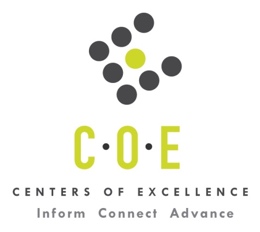 Labor Market Information ReportCity College of San FranciscoPrepared by the San Francisco Bay Center of Excellence for Labor Market ResearchSeptember 2019RecommendationBased on all available data, there appears to be an undersupply of Autobody Repair and Refinishing workers compared to the demand for this cluster of occupations in the Bay region and in the Mid-Peninsula sub-region (San Francisco and San Mateo Counties.) There is a projected annual gap of about 391 students in the Bay region and 76 students in the Mid-Peninsula Sub-Region.This report also provides student outcomes data on employment and earnings for programs on TOP 0949.00 - Automotive Collision Repair in the state and region. It is recommended that these data be reviewed to better understand how outcomes for students taking courses on this TOP code compare to potentially similar programs at colleges in the state and region, as well as to outcomes across all CTE programs at City College of San Francisco (CCSF) and in the region. IntroductionThis report profiles Autobody Repair and Refinishing Occupations in the 12 county Bay region and in the Mid-Peninsula sub-region for a proposed new program at City College of San Francisco. Occupational DemandTable 1. Employment Outlook for Autobody Repair and Refinishing Occupations in Bay RegionSource: EMSI 2019.2Bay Region includes Alameda, Contra Costa, Marin, Monterey, Napa, San Benito, San Francisco, San Mateo, Santa Clara, Santa Cruz, Solano and Sonoma CountiesTable 2. Employment Outlook for Autobody Repair and Refinishing Occupations in Mid-Peninsula Sub-RegionSource: EMSI 2019.2Mid-Peninsula Sub-Region includes San Francisco and San Mateo CountiesJob Postings in Bay Region and Mid-Peninsula Sub-RegionTable 3. Number of Job Postings by Occupation for latest 12 months (September 2018 - August 2019)Source: Burning GlassTable 4a. Top Job Titles for Autobody Repair and Refinishing Occupations for latest 12 months (September 2018 - August 2019) Bay RegionTable 4b. Top Job Titles for Autobody Repair and Refinishing Occupations for latest 12 months (September 2018 - August 2019) Mid-Peninsula Sub-RegionSource: Burning GlassIndustry ConcentrationTable 5. Industries hiring Autobody Repair and Refinishing Workers in Bay RegionSource: EMSI 2019.2Table 6. Top Employers Posting Autobody Repair and Refinishing Occupations in Bay Region and Mid-Peninsula Sub-Region (September 2018 - August 2019)Source: Burning GlassEducational SupplyThere are four (4) colleges in the Bay Region issuing 24 awards on average annually (last 3 years) on TOP 0949.00 - Automotive Collision Repair.  There are no colleges issuing awards on this TOP code in the Mid-Peninsula Sub-Region. Table 7. Awards on TOP 0949.00 - Automotive Collision Repair in the Bay RegionSource: Data Mart Note: The annual average for awards is 2015-16 to 2017-18.Gap AnalysisBased on the data included in this report, there is a labor market gap in the Bay region with 415 annual openings for the Autobody Repair and Refinishing occupational cluster and 24 annual (3-year average) awards for an annual undersupply of 391 students. In the Mid-Peninsula Sub-Region, there is also a gap with 76 annual openings and no annual (3-year average) awards for an annual undersupply of 76 students. Student OutcomesTable 8. Four Employment Outcomes Metrics for Students Who Took Courses on TOP 0949.00 - Automotive Collision RepairSource: Launchboard Pipeline (version available on 9/11/19)Skills, Certifications and EducationTable 9. Top Skills for Autobody Repair and Refinishing Occupations in Bay Region (September 2018 - August 2019)Source: Burning GlassTable 10. Certifications for Autobody Repair and Refinishing Occupations in Bay Region (September 2018 - August 2019)Note: 44% of records have been excluded because they do not include a certification. As a result, the chart below may not be representative of the full sample.Source: Burning GlassTable 11. Education Requirements for Autobody Repair and Refinishing Occupations in Bay Region Note: 79% of records have been excluded because they do not include a degree level. As a result, the chart below may not be representative of the full sample.Source: Burning GlassMethodologyOccupations for this report were identified by use of skills listed in O*Net descriptions and job descriptions in Burning Glass. Labor demand data is sourced from Economic Modeling Specialists International (EMSI) occupation data and Burning Glass job postings data. Educational supply and student outcomes data is retrieved from multiple sources, including CTE Launchboard and CCCCO Data Mart.SourcesO*Net OnlineLabor Insight/Jobs (Burning Glass) Economic Modeling Specialists International (EMSI)  CTE LaunchBoard www.calpassplus.org/Launchboard/ Statewide CTE Outcomes SurveyEmployment Development Department Unemployment Insurance DatasetLiving Insight Center for Community Economic DevelopmentChancellor’s Office MIS systemContactsFor more information, please contact:Doreen O’Donovan, Research Analyst, for Bay Area Community College Consortium (BACCC) and Centers of Excellence (CoE), doreen@baccc.net or (831) 479-6481John Carrese, Director, San Francisco Bay Center of Excellence for Labor Market Research, jcarrese@ccsf.edu or (415) 267-6544Automotive Body and Related Repairers (SOC 49-3021): Repair and refinish automotive vehicle bodies and straighten vehicle frames.  Excludes “Painters, Transportation Equipment" (51-9122) and "Automotive Glass Installers and Repairers" (49-3022).Entry-Level Educational Requirement: High school diploma or equivalentTraining Requirement: Long-term on-the-job trainingPercentage of Community College Award Holders or Some Postsecondary Coursework: 25%Occupation 2018 Jobs2023 Jobs5-Yr Change5-Yr % Change5-Yr Open-ingsAverage Annual Open-ings10% Hourly WageMedian Hourly WageAutomotive Body and Related Repairers 3,757  3,994 2366% 2,074  415 $13.53$26.42TOTAL 3,757  3,994 2366% 2,074  415 $13.53$26.42Occupation 2018 Jobs2023 Jobs5-Yr Change5-Yr % Change5-Yr Open-ingsAverage Annual Open-ings10% Hourly WageMedian Hourly WageAutomotive Body and Related Repairers 752  770 182% 378  76 $14.14$27.35TOTAL 752  770 182% 378  76 $14.14$27.35OccupationBay RegionMid-Peninsula  Automotive Body and Related Repairers633126Common TitleBayCommon TitleBayAuto Body Technician165Auto Body Prepper7Automotive Technician88Painter5Repair Technician56Water Mitigation Technician4Shop Associate29Technician, Windows4Auto Body Estimator23Mobile Auto Repair4Auto Body Painter22Auto Body Paint Prepper4Technician21Window Technician3Automotive Repair Specialist15Shop Coordinator3Water Damage Technician13Senior Technician3Shop Technician11Seasonal Container Build/Repair3Adjunct Instructor8Sealants Proofing Technician3Service Writer7Mechanic3Parts Manager7Measure Technician3Build Technician7Assistant Auto Body Parts Helper/Runner, Parts3Common TitleMid-PeninsulaCommon TitleMid-PeninsulaAuto Body Technician22Sealants Proofing Technician2Automotive Technician20Polisher/Prepper, Automotive Repair,Business2Repair Technician8Plumbing Technician2Technician5Detailer2Build Technician5Commercial Technician2Auto Body Estimator5Coach, Auto Body2Shop Associate4Trainee Technician1Service Writer4The Big Clean1Auto Body Painter4Technician/Foreman1Automotive Repair Specialist3Structural Technician/Draftsperson1Window Technician2Shop Technician1Water Mitigation Technician2Shop Manager1Water Damage Technician2Shop Foreman1Technician, Visual2Service Agent1Industry – 6 Digit NAICS (No. American Industry Classification) CodesJobs in Industry (2018)Jobs in Industry (2022)% Change (2018-22)% in Industry (2018)Automotive Body, Paint, and Interior Repair and Maintenance (811121)2,4832,6035%66%New Car Dealers (441110)39144113%10%General Automotive Repair (811111)3233364%9%Automotive Glass Replacement Shops (811122)15517211%4%Automobile Manufacturing (336111)507142%1%All Other Automotive Repair and Maintenance (811198)42445%1%EmployerBayEmployerBayEmployerMid-PeninsulaService King28Contra Costa Community College District5F Lofrano Son8Caliber Collision28Complete Coach Works5Verifacts Automotive6Gc Auto Body23Chevrolet5Gc Auto Body6Caliber Collision Centers22Caliber Collisiono5Volkswagen3Autonation22AAA5Chevrolet3Tesla20Yourmechanic4Redwood City Auto Body2Tesla Motors16Service King Collision Repair Centers4Push Dents2Abra Auto Body Glass14Service King Collision Repair4Mazda2F Lofrano Son11Parker Robb Collision Center4Matternet2Qualityauto10Mobile Styles4Lyft2Verifacts Automotive7El Monte Rv4Gmp Cars,Llc2Dent Wizard7Del Grande Dealer Group4Faragon Restoration2Cox Communications7Carmax4Facebook2Aaa Northern California, Nevada And Utah Insurance Exchange7Anderson Windows4Dent Wizard International2Gillig Corporation6Xcel Collision Center3Dent Wizard2Richs Auto Body5Volkswagen3Collision Repiar Shop In San Francisco2Gmp Cars,Llc5Santa Cruz Tire And Auto Care3Chilton Auto Body2CollegeSub-RegionAssociatesCertificatesNoncreditTotalCollege of Alameda  East Bay  4  10  -    14 College of Marin  North Bay  -    3  -    3 Contra Costa College  East Bay  1  3  -    4 Solano College  North Bay  1  2  -    3Total Bay RegionTotal Bay Region618024Total Mid-Peninsula Sub-RegionTotal Mid-Peninsula Sub-Region00002015-16Bay 
(All CTE Programs)City College of San Francisco (All CTE Programs)State (0949.00)Bay (0949.00)Mid-Peninsula (0949.00)City College of San Francisco (0949.00)% Employed Four Quarters After Exit74%72%68%70%n/an/aMedian Quarterly Earnings Two Quarters After Exit$10,550$10,170$5,980$7,130n/an/aMedian % Change in Earnings46%31%77%122%n/an/a% of Students Earning a Living Wage63%65%40%48%n/an/aSkillPostingsSkillPostingsSkillPostingsRepair422Cleaning28MIG and TIG Welding13Auto Repair332Automotive Industry Knowledge23Production Management13Welding182QC Processes23Transmission Repair12Automotive Painting129Scheduling20Merchandising11Power Tools115Occupational Health and Safety18Purchasing11Soldering88Personal Protective Equipment (PPE)17Retail Industry Knowledge11Customer Service77Compliance Training16Technical Assistance11Painting69Sales16Brake Work10Hammering62Teaching16Estimating Repair Cost10Customer Contact47Engine Repair14Laundry10Estimating32Lifting Ability14Business Operations9Hazardous Waste32Steering Repair14Business Writing9Quality Assurance and Control32Suspension Repair14Marketing Materials9Hand Tools31Automotive Services Industry Knowledge13Marketing Programs9Manual Dexterity29Forklift Operation13Vehicle Systems9CertificationPostingsCertificationPostingsDriver's License245Cosmetology License1Automotive Service Excellence (ASE) Certification96Certified Teacher1I-Car48Certified Salesforce Administrator1Welding Certification26CDL Class A1Environmental Protection Agency Certification25Automatic Transmission Certification1Air Conditioning (AC) Certification17Auto Repair Certification1Body Shop4Audi Certified1BMW Certified3Air Brake Certified1Security Clearance2Advanced Engine Performance Certified1Certified A+ Technician2Adult Learning Certificate1Personal Fitness Trainer Certification1Makeup Artist1Education (minimum advertised)Latest 12 Mos. PostingsPercent 12 Mos. PostingsHigh school or vocational training133100%Associate Degree00%Bachelor’s Degree or Higher00%